CAREER OBJECTIVE	Well-organized and hardworking Accountant with over 8 years of dedicated experience and MBA seeking a position. Bringing track record of adjusting journal entries, creating purchase requisitions, conducting billing and reconciling ledger statements.WORKING EXPERIENCEMARCH 2012 – OCTOBER 2017 | ACCOUNTANT CUM ADMIN |   SALEM MOHIYADDEN BIN SAIF & BROS| SALALAH, OMANReceived and recorded invoices and arranged payments.Verify Day End Report with that of vouchers.Calculate and distribute wages and salaries.Assist in preparing regular reports and summaries of accounting activities.Maintained Daybook, Sales, Purchase & Stock Registers; posted ledgers.Managing of Accounts payable and receivable.Petty cash handling & other Administration works as required.Bank Reconciliation and verifying of accounting records.Established and maintained close relationship with bank authorities and auditors.Attending to customers and answering business-related queries.JUNE 2009 –MARCH  2012| ACCOUNTANT | FALETTI’S HOTEL | LAHORE, PAKISTANPrepares asset, liability, and capital account entries by compiling and analyzing account information.Documents financial transactions by entering account information.Recommends financial actions by analyzing accounting options.Summarizes current financial status by collecting information; preparing balance sheet, profit and loss statement, and other reports.Substantiates financial transactions by auditing documents.Maintains accounting controls by preparing and recommending policies and procedures.Guides accounting clerical staff by coordinating activities and answering questions.Reconciles financial discrepancies by collecting and analyzing account information.Secures financial information by completing data base backups.TECHNICAL SKILLSComputer LiteratureWindows MS Office 2010, 2013Web DevelopmentCorel Draw, Adobe Photoshop, Self – Motivated and Willingness to learn moreCan work in less supervision.Computerized accounting and ERPKNOWLEDGEABLE IN THE FOLLOWING FIELDS:Forex TradingHIGHLIGHTS OF QUALIFICATION:Masters in Business Administration (Finance) (MBA)2007-2009University Of South Asia, Lahore, Pakistan Bachelors in Commerce (B.Com)2005-2007Punjab University Lahore, Pakistan Inter in Computer Science (I.C.S)2002-2004Lahore Board Of Intermediate Education, Lahore, PakistanPERSONAL INFORMATION:Date of Birth		:		April 04, 1986Age			:		30 years oldGender			:		MaleCivil Status		:		MarriedNationality		:		Pakistani					Languages		:		English, Urdu, ArabicI hereby declare that the above written particulars are true to the best of my knowledge and beliefKhalil Khalil Al Jafliya, Dubai U.A.EEmail: Khalil.373848@2freemail.com 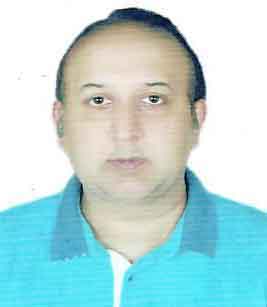 